TO BE COMPLETED BY EMPLOYEE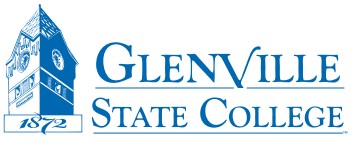 GLENVILLE STATE COLLEGE PERSONAL DATA FORMI understand that any changes to Personal Data indicated on this form should be reported to Human Resources within 14 days of the change.Signature	DateAdditional notes:HR-10/2018Name as it appears on Social Security Card:	Prefix:	☐Doctor	☐Miss	☐Mister	☐Mrs.	☐Ms.First  				 Middle  	 Last  	 Suffix   	  Preferred Name                                                                                                                   SSN                                                                        Date of Birth                                                                               Country of Birth                                                                        Name as it appears on Social Security Card:	Prefix:	☐Doctor	☐Miss	☐Mister	☐Mrs.	☐Ms.First  				 Middle  	 Last  	 Suffix   	  Preferred Name                                                                                                                   SSN                                                                        Date of Birth                                                                               Country of Birth                                                                        Home Address:Address   					   City  			State  	County  	 Zip   	Mailing Address (if different from Home Address):Address   				 City  		State  	County  	   Zip   	Contact Information:Home  	_	 Cell	 	  Personal E-Mail  	 	Other  		Contact Information:Home  	_	 Cell	 	  Personal E-Mail  	 	Other  		Highest Education Level:☐Less than High School Grad	☐ Bachelor’s Degree☐ High School Grad/Equivalent	☐ Some Graduate School☐ Some College	☐ Master’s Level Degree☐ Educational Specialist	☐ Doctorate (Academic)☐ Technical School	☐Doctorate (Professional)☐ 2 Year College Degree	☐ Post-DoctorateGender:	☐Male	☐ FemaleHighest Education Level:☐Less than High School Grad	☐ Bachelor’s Degree☐ High School Grad/Equivalent	☐ Some Graduate School☐ Some College	☐ Master’s Level Degree☐ Educational Specialist	☐ Doctorate (Academic)☐ Technical School	☐Doctorate (Professional)☐ 2 Year College Degree	☐ Post-DoctorateMarital Status:	*Status Date  	☐ Single	☐Married*	☐Divorced	☐Widowed*Highest Education Level:☐Less than High School Grad	☐ Bachelor’s Degree☐ High School Grad/Equivalent	☐ Some Graduate School☐ Some College	☐ Master’s Level Degree☐ Educational Specialist	☐ Doctorate (Academic)☐ Technical School	☐Doctorate (Professional)☐ 2 Year College Degree	☐ Post-DoctorateEthnicity (voluntary):☐ American Indian/Alaskan Native (not Hispanic or Latino)☐ Asian Pacific Islander (not Hispanic or Latino)☐ Hispanic or Latino☐ Black or African American (not Hispanic or Latino)☐ White (not Hispanic or Latino)☐ Two or More Races (not Hispanic or Latino)☐ Other☐ Not DisclosedMilitary Status (voluntary):☐ Not a Veteran	☐ Recently Separated Veteran☐ Active Reserve	☐ Other Protected Veteran☐ Vietnam Era Veteran	☐ Special Disabled VeteranEthnicity (voluntary):☐ American Indian/Alaskan Native (not Hispanic or Latino)☐ Asian Pacific Islander (not Hispanic or Latino)☐ Hispanic or Latino☐ Black or African American (not Hispanic or Latino)☐ White (not Hispanic or Latino)☐ Two or More Races (not Hispanic or Latino)☐ Other☐ Not DisclosedDisability Status (voluntary):☐ Disabled	☐ Not disabled	☐ UndisclosedEthnicity (voluntary):☐ American Indian/Alaskan Native (not Hispanic or Latino)☐ Asian Pacific Islander (not Hispanic or Latino)☐ Hispanic or Latino☐ Black or African American (not Hispanic or Latino)☐ White (not Hispanic or Latino)☐ Two or More Races (not Hispanic or Latino)☐ Other☐ Not DisclosedCitizenship Status:☐ Citizen or national of the United States  ☐ A Lawful Permanent Resident	☐ Non-Resident Alien authorized to work in the United StatesCitizenship Status:☐ Citizen or national of the United States  ☐ A Lawful Permanent Resident	☐ Non-Resident Alien authorized to work in the United StatesEmergency Contact Information:Name  		Relationship  		Telephone Number  	 Name  		Relationship  		Telephone Number  	Emergency Contact Information:Name  		Relationship  		Telephone Number  	 Name  		Relationship  		Telephone Number  	